Правила безопасного поведения детей на природе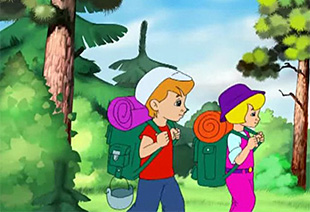 При строгом соблюдении детьми данной памятки по правилам безопасного поведения учащихся на природе, дети в период каникул не только отдохнут и наберутся сил на природе, но и сохранят свое здоровье.Чтобы избежать несчастного случая, необходимо знать и соблюдать следующие меры предосторожности на природе:
1. Во время отдыха на природе возможны следующие опасности:- механические повреждения сучками, хворостом, колючими растениями;- механические повреждения острыми камнями, осколками стекла и т.д.;- укусы ядовитыми животными и насекомыми (змеи, пауки, скорпионы, комары, осы и т.д.);- падение с высоты.- отравление ядовитыми растениями, ягодами и грибами.- травмирование на водоемах, речках;- травмирование во время грозы и молнии.2. На природе детям необходимо:- быть осторожным, находясь на природе: следует беречь природу, соблюдать законы общения с окружающей природой!- необходимо одевать для прогулок и походов на природу удобную обувь.- надевать закрытую одежду и головной убор, отправляясь на природу, чтобы уберечься от укусов насекомых, особенно клещей.- опасаться высокой температуры, задымленности, падения подгоревших деревьев и провалов в прогоревшем грунте во время лесного пожара.- уметь оказывать первую неотложную доврачебную помощь пострадавшему при механических повреждениях сучками, хворостом, колючими растениями, острыми камнями, осколками стекла и т.д., а также при укусах ядовитыми животными и насекомыми (змеи, тарантулы, скорпионы и т.д.), при падении с высоты и при ожогах.3. На природе детям не следует:- отставать от группы или того человека, с кем вы пришли на природу.- ходить в лес не имея при себе компаса;- оставлять после себя мусор и различные отходы после отдыха на природе, следует всегда уносить их с собой.- ломать ветки деревьев и засорять малые речки и родники.- снимать обувь и ходить по лесу или парку босиком.4. На природе детям не разрешается:- собирать незнакомые растения и грибы.- брать в руки незнакомые предметы, так как они могут быть взрывоопасны. В случае обнаружения взрывоопасных предметов, следует немедленно сообщить об этом взрослым.- разжигать костер без присутствия взрослых и не в специально отведенных для этого местах. Уходя, не забывайте тщательно затушить его водой.5. На природе детям строго запрещено:- посещать лес или парк во время грозы, дождя, тумана и в темное время суток.- пить воду из открытых водоемов. Необходимо заранее взять с собой (из дома) питьевую воду в бутылках.- купаться в речках, озерах, водохранилищах, на море без присмотра взрослых.- посещать лесную зону в период наибольшей активности клещей (май-июнь). Обязательно после посещения лесной и степной зоны необходимо проверить себя на наличие клещей.